     TOWNER  COUNTY  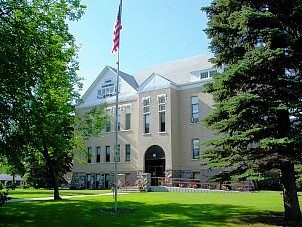                         PO Box 603                  Cando, ND  58324____________________________________________________________________________________________TOWNER COUNTY COMMISSIONERSREGULAR MEETINGMINUTESApril 2, 2019The Towner County Commissioners met in regular session on April 2, 2019 at 8:00 a.m. in the meeting room of the county courthouse.  Chairman Doug Berg called the meeting to order.  Present were Vice Chairman David Lagein, Commissioners Mike Weisz, Ken Teubner and Scott Boe.  Also present was States Attorney Josh Frey.  Motion to approve the agenda was made by Teubner and seconded by Boe.  All Commissioners voted aye, motion carried.Motion to approve the minutes of the March 5, 2019 regular meeting was made by Weisz and seconded by Teubner.  All Commissioners voted aye, motion carried.  Sheriff’s Deputy Andy Hillier was in attendance as Sheriff Kennedy was in Bismarck for meetings.  Hillier stated things were going well and they were gearing up for issues with fishermen. Motion by Boe, seconded by Teubner to accept Butler’s offer of $117,000 for a 2012 blade that was being replaced by a new one.  All Commissioners voted aye.  Motion passed.   Motion by Lagein, seconded by Weisz to take $53,000 out of general fund to pay down on new blade so that future payments would be more manageable.  All Commissioners voted aye.  Motion passed.  Joe Schultz, Wold Engineering, had no updates on when the Rock Lake bridge project would resume.  Schultz stated that Wold was working on the road right of way and design of a project east of Cando (CMC-4819).  Motion by Boe, seconded by Teubner to approve $9,685 to Carlson & McCain for the aquatic resources delineation on the CMC-4819 project.  All Commissioners voted aye.  Motion passed.  Motion by Weisz, seconded by Teubner to pay the bills.  All Commissioners voted aye.  Motion passed. Tax Director Bonnie Good addressed the Commissioners about late farm exemptions.  Good said she will approve them if they are completed before the Township meets and have met the guidelines in order to avoid extra paperwork. New Townships that had been taken on by the County and the issues that presented were discussed.  Lindy Berg was on hand to update Commissioners on several projects she has been working on.  Berg said she was currently working on a greenhouse trial in which fungicide is used to offset hail damaged to soybeans. Berg stated she was had received certification in Annie’s project (a women’s ag program) and real colors (a leadership program). She stated that to date no weed board applications had been received.  Bike safety and youth tractor driving programs were on the upcoming agenda.  Berg stated the National ag conference was being held in Indiana and she was being honored with an achievement award.  Motion by Lagein, seconded by Boe to approve out of state travel for the conference.  All Commissioners voted aye.  Motion passed.  Home rule and running the court system with Ivan was discussed with the States Attorney.  Frey informed the Commissioners a new judge (Hurly) was appointed to the district.  A victim witness coordinator was discussed.  Commissioners recessed to go look at the armory elevator project.  Commissioners returned and the meeting was called back to order by Chairman Berg. The County had received a grant for $49,995.  Bids for the project were from Derick Childs $57,000 and Gleason Construction $74,000.  Overage and maintenance costs were discussed.  The Legion has verbally committed to covering overage and maintenance cost.  Motion by Boe, seconded by Lagein to accept the low bid and contract with Derick Childs for the project.  Upon roll call vote, Commissioners Weisz, Berg, Teubner, Lagein, voted aye.  Commissioner Teubner voted nay.  Motion passed. A contract for the bid will be drafted and awarded to Childs.  A contract will also be drafted with the Legion for overage and maintenance.  Motion to approve the pledge report by was made by Teubner, seconded by Weisz.  All Commissioners voted aye.  Motion passed.  Auditor Morlock brought up a problem with a levy for Armourdale Township.  The paperwork was not received by her office so additional mills were not levied.  As a result, the Township was not able to repay a local contractor.  Morlock stated she had “loaned” the Township $7,400 until the mills could be levied and thus repaid to the County.  The next meeting was set for May 7th at 7:00 a.m.    The meeting adjourned by motion.ATTEST:_______________________________                                               _________________________________Joni M. Morlock                                                                              Doug Berg, ChairmanTowner County Auditor/Treasurer                                                       Towner County Board of Commissioners